        КАРАР                                       №  22                     РЕШЕНИЕ «10» ноябрь   2015й.                                              «10»  ноября   2015г.О ставках арендной платы за земли, находящиеся в собственности сельского поселения  Еремеевский  сельсовет муниципального района Чишминский район  Республики Башкортостан __________________________________________________________________        Руководствуясь Постановлением Правительства Республики Башкортостан  от 22 декабря 2009 г. N 480 "Об определении размера арендной платы за земли, находящиеся в государственной собственности Республики Башкортостан, и земли, государственная собственность на которые не разграничена"Совет сельского поселения  Еремеевский  сельсовет  муниципального района Чишминский район решил:       1.  Установить ставку арендной платы за земли сельскохозяйственного  назначения в  сельском поселении   Еремеевский сельсовет  муниципального района   Чишминский район – 114,80 руб. / га, пашня – 136,10 руб./га, пастбища – 21,96 руб. /га, сенокосы – 44,88 руб./га.       2. Установить среднюю ставку арендной платы за земли сельскохозяйственного назначения, земли поселений - в границе  сельского поселения  Еремеевский сельсовет  и вне их черты  для  граждан и  юридических лиц, для личного подсобного хозяйства, садоводства, огородничества, животноводства, сенокошения, выпас скота; сельскохозяйственного производства - 57,08 руб./ га.       3.   Установить среднюю ставку арендной платы за земли поселений - в границах  сельского поселения Еремеевский сельсовет  для граждан и юридических лиц, для иных целей - 0,627 руб./ кв. м.       4.     Установить среднюю ставку арендной платы за земли промышленности, транспорта, связи и т.д. – вне черты населенных пунктов для граждан и  юридических лиц, для  промышленной деятельности (включая карьеры и территории, нарушенные производственной деятельностью), транспорт, связь, радиотелевещание, а также за земли, сельскохозяйственного назначения, предоставленные для деятельности, не связанной с сельскохозяйственным  производством – 0,875 руб. / кв. м.5.   Установить среднюю ставку арендной платы за земли особо охраняемых территорий и объектов для размещения баз отдыха, пансионатов, туристических баз и других рекреационных объектов - 0,875руб. / кв. м. 6. Решение обнародовать в здании Администрации сельского поселения Еремеевский сельсовет муниципального района Чишминский район Республики Башкортостан и разместить на сайте Администрации  сельского поселения Еремеевский сельсовет муниципального района Чишминский район Республики Башкортостан.Глава сельского поселенияЕремеевский сельсоветмуниципального районаЧишминский районРеспублики Башкортостан                                                              В.М.КарачуринаБаШКортостан  РеспубликАҺы          ШишмӘ районы    МУНИЦИПАЛЬ РАЙОНЫныҢ         ӢӘРМИ АУЫЛ СОВЕТЫ   ауыл биЛӘмӘҺе   СОВЕТЫ     452172, Йәрми  ауылы, Ẏзәк  урам, 18тел.: 2-47-00, 2-47-41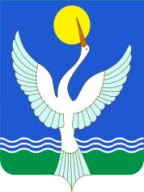                     СОВЕТ СЕЛЬСКОГО ПОСЕЛЕНИЯ  ЕРЕМЕЕВСКИЙ сельсоветМУНИЦИПАЛЬНОГО РАЙОНАЧишминскИЙ районРЕСПУБЛИКИ БАШКОРТОСТАН452172, с.Еремеево,  ул.Центральная, 18тел.: 2-47-00, 2-47-41